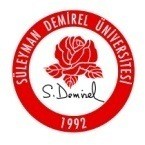 T.C.SÜLEYMAN DEMİREL ÜNİVERSİTESİ TIP FAKÜLTESİGENEL CERRAHİ ANABİLİM DALI2018-2019 EĞİTİM VE ÖĞRETİM YILIDÖNEM 6 - EĞİTİM PROGRAMI“01 Temmuz 2018- 30 Haziran 2019” Ders Verecek Öğretim ÜyeleriProf. Dr. Mahmut BÜLBÜL (Anabilim Dalı Başkanı)Prof. Dr. Recep ÇETİN Prof. Dr. Ömer Rıdvan TARHANProf. Dr. İbrahim BARUTDoç. Dr. Mehmet Zafer SABUNCUOĞLU Dr. Öğretim Üyesi İsmail Zihni (Eğitim   sorumlusu)Grup F1	01.07.2018 – 31.07.2018Grup F2	01.08.2018 – 31.08.2018Grup E1	01.09.2018 – 30.09.2018Grup E2	01.10.2018 – 31.10.2018Grup D1	01.11.2018 – 30.11.2018Grup D2	01.12.2018 – 31.12.2018Grup C1	01.01.2019 – 31.01.2019Grup C2	01.02.2019 – 28.02.2019Grup B1	01.03.2019 – 31.03.2019Grup B2	01.04.2019 – 30.04.2019Grup A1	01.05.2019 – 31.05.2019Grup A2	01.06.2019 – 30.06.201920.08.2018 Kurban Bayramı Arife Günü21-24.08.2018 Kurban Bayramı30.08.2018 Zafer Bayramı29.10.2018 Cumhuriyet Bayramı01.01.2019 Yılbaşı Tatili23.04.2019 Milli Egemenlik ve Çocuk Bayramı01.05.2019 İşçi Bayramı04.06.2019 Ramazan Bayramı Arife Günü5-7.06.2019 Ramazan BayramıPazartesiPazartesiPazartesi08:00-08:50Uygulama (Öğretim Üyesi Viziti)Tüm Öğretim Üyeleri09:00-09:50Uygulama (Ameliyathane, Servis, Poliklinik)Tüm Öğretim Üyeleri10:00-10:50Uygulama (Ameliyathane, Servis, Poliklinik)Tüm Öğretim Üyeleri11:00-11:50Uygulama (Ameliyathane, Servis, Poliklinik)Tüm Öğretim Üyeleri13:00-13:50Uygulama (Ameliyathane, Servis, Poliklinik)Tüm Öğretim Üyeleri14:00-14:50Uygulama (Ameliyathane, Servis, Poliklinik)Tüm Öğretim Üyeleri15:00-15:50Uygulama (Ameliyathane, Servis, Poliklinik)Tüm Öğretim Üyeleri16:00-16:50Uygulama (Ameliyathane, Servis, Poliklinik)Tüm Öğretim ÜyeleriSalıSalıSalı08:00-08:50Uygulama (Öğretim Üyesi Viziti)Tüm Öğretim Üyeleri09:00-09:50Uygulama (Ameliyathane, Servis, Poliklinik)Tüm Öğretim Üyeleri10:00-10:50Uygulama (Ameliyathane, Servis, Poliklinik)Tüm Öğretim Üyeleri11:00-11:50Uygulama (Ameliyathane, Servis, Poliklinik)Tüm Öğretim Üyeleri13:00-13:50Uygulama (Ameliyathane, Servis, Poliklinik)Tüm Öğretim Üyeleri14:00-14:50Uygulama (Ameliyathane, Servis, Poliklinik)Tüm Öğretim Üyeleri15:00-15:50Uygulama (Ameliyathane, Servis, Poliklinik)Tüm Öğretim Üyeleri16:00-16:50Uygulama (Ameliyathane, Servis, Poliklinik)Tüm Öğretim ÜyeleriÇarşambaÇarşambaÇarşamba08:00-08:50Uygulama (Öğretim Üyesi Viziti)Tüm Öğretim Üyeleri09:00-09:50Uygulama (Ameliyathane, Servis, Poliklinik)Tüm Öğretim Üyeleri10:00-10:50Uygulama (Ameliyathane, Servis, Poliklinik)Tüm Öğretim Üyeleri11:00-11:50Uygulama (Ameliyathane, Servis, Poliklinik)Tüm Öğretim Üyeleri13:00-13:50Uygulama (Ameliyathane, Servis, Poliklinik)Tüm Öğretim Üyeleri14:00-14:50Uygulama (Ameliyathane, Servis, Poliklinik)Tüm Öğretim Üyeleri15:00-15:50Uygulama (Ameliyathane, Servis, Poliklinik)Tüm Öğretim Üyeleri16:00-16:50Uygulama (Ameliyathane, Servis, Poliklinik)Tüm Öğretim ÜyeleriPerşembePerşembePerşembe08:00-08:50Uygulama (Öğretim Üyesi Viziti)Tüm Öğretim Üyeleri09:00-09:50Uygulama (Ameliyathane, Servis, Poliklinik)Tüm Öğretim Üyeleri10:00-10:50Uygulama (Ameliyathane, Servis, Poliklinik)Tüm Öğretim Üyeleri11:00-11:50Uygulama (Ameliyathane, Servis, Poliklinik)Tüm Öğretim Üyeleri13:00-13:50Uygulama (Ameliyathane, Servis, Poliklinik)Tüm Öğretim Üyeleri14:00-14:50Uygulama (Ameliyathane, Servis, Poliklinik)Tüm Öğretim Üyeleri15:00-15:50Uygulama (Ameliyathane, Servis, Poliklinik)Tüm Öğretim Üyeleri16:00-16:50Uygulama (Ameliyathane, Servis, Poliklinik)Tüm Öğretim ÜyeleriCumaCumaCuma08:00-08:50Uygulama (Öğretim Üyesi Viziti)Tüm Öğretim Üyeleri09:00-09:50Uygulama (Ameliyathane, Servis, Poliklinik)Tüm Öğretim Üyeleri10:00-10:50Uygulama (Ameliyathane, Servis, Poliklinik)Tüm Öğretim Üyeleri11:00-11:50Uygulama (Ameliyathane, Servis, Poliklinik)Tüm Öğretim Üyeleri13:00-13:50Uygulama (Ameliyathane, Servis, Poliklinik)Tüm Öğretim Üyeleri14:00-14:50Uygulama (Ameliyathane, Servis, Poliklinik)Tüm Öğretim Üyeleri15:00-15:50Uygulama (Ameliyathane, Servis, Poliklinik)Tüm Öğretim Üyeleri16:00-16:50Uygulama (Ameliyathane, Servis, Poliklinik)Tüm Öğretim ÜyeleriPazartesiPazartesiPazartesi08:00-08:50Uygulama (Öğretim Üyesi Viziti)Tüm Öğretim Üyeleri09:00-09:50Uygulama (Ameliyathane, Servis, Poliklinik)Tüm Öğretim Üyeleri10:00-10:50Uygulama (Ameliyathane, Servis, Poliklinik)Tüm Öğretim Üyeleri11:00-11:50Uygulama (Ameliyathane, Servis, Poliklinik)Tüm Öğretim Üyeleri13:00-13:50Uygulama (Ameliyathane, Servis, Poliklinik)Tüm Öğretim Üyeleri14:00-14:50Uygulama (Ameliyathane, Servis, Poliklinik)Tüm Öğretim Üyeleri15:00-15:50Uygulama (Ameliyathane, Servis, Poliklinik)Tüm Öğretim Üyeleri16:00-16:50Uygulama (Ameliyathane, Servis, Poliklinik)Tüm Öğretim ÜyeleriSalıSalıSalı08:00-08:50Uygulama (Öğretim Üyesi Viziti)Tüm Öğretim Üyeleri09:00-09:50Uygulama (Ameliyathane, Servis, Poliklinik)Tüm Öğretim Üyeleri10:00-10:50Uygulama (Ameliyathane, Servis, Poliklinik)Tüm Öğretim Üyeleri11:00-11:50Uygulama (Ameliyathane, Servis, Poliklinik)Tüm Öğretim Üyeleri13:00-13:50Uygulama (Ameliyathane, Servis, Poliklinik)Tüm Öğretim Üyeleri14:00-14:50Uygulama (Ameliyathane, Servis, Poliklinik)Tüm Öğretim Üyeleri15:00-15:50Uygulama (Ameliyathane, Servis, Poliklinik)Tüm Öğretim Üyeleri16:00-16:50Uygulama (Ameliyathane, Servis, Poliklinik)Tüm Öğretim ÜyeleriÇarşambaÇarşambaÇarşamba08:00-08:50Uygulama (Öğretim Üyesi Viziti)Tüm Öğretim Üyeleri09:00-09:50Uygulama (Ameliyathane, Servis, Poliklinik)Tüm Öğretim Üyeleri10:00-10:50Uygulama (Ameliyathane, Servis, Poliklinik)Tüm Öğretim Üyeleri11:00-11:50Uygulama (Ameliyathane, Servis, Poliklinik)Tüm Öğretim Üyeleri13:00-13:50Uygulama (Ameliyathane, Servis, Poliklinik)Tüm Öğretim Üyeleri14:00-14:50Uygulama (Ameliyathane, Servis, Poliklinik)Tüm Öğretim Üyeleri15:00-15:50Uygulama (Ameliyathane, Servis, Poliklinik)Tüm Öğretim Üyeleri16:00-16:50Uygulama (Ameliyathane, Servis, Poliklinik)Tüm Öğretim ÜyeleriPerşembePerşembePerşembe08:00-08:50Uygulama (Öğretim Üyesi Viziti)Tüm Öğretim Üyeleri09:00-09:50Uygulama (Ameliyathane, Servis, Poliklinik)Tüm Öğretim Üyeleri10:00-10:50Uygulama (Ameliyathane, Servis, Poliklinik)Tüm Öğretim Üyeleri11:00-11:50Uygulama (Ameliyathane, Servis, Poliklinik)Tüm Öğretim Üyeleri13:00-13:50Uygulama (Ameliyathane, Servis, Poliklinik)Tüm Öğretim Üyeleri14:00-14:50Uygulama (Ameliyathane, Servis, Poliklinik)Tüm Öğretim Üyeleri15:00-15:50Uygulama (Ameliyathane, Servis, Poliklinik)Tüm Öğretim Üyeleri16:00-16:50Uygulama (Ameliyathane, Servis, Poliklinik)Tüm Öğretim ÜyeleriCumaCumaCuma08:00-08:50Uygulama (Öğretim Üyesi Viziti)Tüm Öğretim Üyeleri09:00-09:50Uygulama (Ameliyathane, Servis, Poliklinik)Tüm Öğretim Üyeleri10:00-10:50Uygulama (Ameliyathane, Servis, Poliklinik)Tüm Öğretim Üyeleri11:00-11:50Uygulama (Ameliyathane, Servis, Poliklinik)Tüm Öğretim Üyeleri13:00-13:50Uygulama (Ameliyathane, Servis, Poliklinik)Tüm Öğretim Üyeleri14:00-14:50Uygulama (Ameliyathane, Servis, Poliklinik)Tüm Öğretim Üyeleri15:00-15:50Uygulama (Ameliyathane, Servis, Poliklinik)Tüm Öğretim Üyeleri16:00-16:50Uygulama (Ameliyathane, Servis, Poliklinik)Tüm Öğretim ÜyeleriPazartesiPazartesiPazartesi08:00-08:50Uygulama (Öğretim Üyesi Viziti)Tüm Öğretim Üyeleri09:00-09:50Uygulama (Ameliyathane, Servis, Poliklinik)Tüm Öğretim Üyeleri10:00-10:50Uygulama (Ameliyathane, Servis, Poliklinik)Tüm Öğretim Üyeleri11:00-11:50Uygulama (Ameliyathane, Servis, Poliklinik)Tüm Öğretim Üyeleri13:00-13:50Uygulama (Ameliyathane, Servis, Poliklinik)Tüm Öğretim Üyeleri14:00-14:50Uygulama (Ameliyathane, Servis, Poliklinik)Tüm Öğretim Üyeleri15:00-15:50Uygulama (Ameliyathane, Servis, Poliklinik)Tüm Öğretim Üyeleri16:00-16:50Uygulama (Ameliyathane, Servis, Poliklinik)Tüm Öğretim ÜyeleriSalıSalıSalı08:00-08:50Uygulama (Öğretim Üyesi Viziti)Tüm Öğretim Üyeleri09:00-09:50Uygulama (Ameliyathane, Servis, Poliklinik)Tüm Öğretim Üyeleri10:00-10:50Uygulama (Ameliyathane, Servis, Poliklinik)Tüm Öğretim Üyeleri11:00-11:50Uygulama (Ameliyathane, Servis, Poliklinik)Tüm Öğretim Üyeleri13:00-13:50Uygulama (Ameliyathane, Servis, Poliklinik)Tüm Öğretim Üyeleri14:00-14:50Uygulama (Ameliyathane, Servis, Poliklinik)Tüm Öğretim Üyeleri15:00-15:50Uygulama (Ameliyathane, Servis, Poliklinik)Tüm Öğretim Üyeleri16:00-16:50Uygulama (Ameliyathane, Servis, Poliklinik)Tüm Öğretim ÜyeleriÇarşambaÇarşambaÇarşamba08:00-08:50Uygulama (Öğretim Üyesi Viziti)Tüm Öğretim Üyeleri09:00-09:50Uygulama (Ameliyathane, Servis, Poliklinik)Tüm Öğretim Üyeleri10:00-10:50Uygulama (Ameliyathane, Servis, Poliklinik)Tüm Öğretim Üyeleri11:00-11:50Uygulama (Ameliyathane, Servis, Poliklinik)Tüm Öğretim Üyeleri13:00-13:50Uygulama (Ameliyathane, Servis, Poliklinik)Tüm Öğretim Üyeleri14:00-14:50Uygulama (Ameliyathane, Servis, Poliklinik)Tüm Öğretim Üyeleri15:00-15:50Uygulama (Ameliyathane, Servis, Poliklinik)Tüm Öğretim Üyeleri16:00-16:50Uygulama (Ameliyathane, Servis, Poliklinik)Tüm Öğretim ÜyeleriPerşembePerşembePerşembe08:00-08:50Uygulama (Öğretim Üyesi Viziti)Tüm Öğretim Üyeleri09:00-09:50Uygulama (Ameliyathane, Servis, Poliklinik)Tüm Öğretim Üyeleri10:00-10:50Uygulama (Ameliyathane, Servis, Poliklinik)Tüm Öğretim Üyeleri11:00-11:50Uygulama (Ameliyathane, Servis, Poliklinik)Tüm Öğretim Üyeleri13:00-13:50Uygulama (Ameliyathane, Servis, Poliklinik)Tüm Öğretim Üyeleri14:00-14:50Uygulama (Ameliyathane, Servis, Poliklinik)Tüm Öğretim Üyeleri15:00-15:50Uygulama (Ameliyathane, Servis, Poliklinik)Tüm Öğretim Üyeleri16:00-16:50Uygulama (Ameliyathane, Servis, Poliklinik)Tüm Öğretim ÜyeleriCumaCumaCuma08:00-08:50Uygulama (Öğretim Üyesi Viziti)Tüm Öğretim Üyeleri09:00-09:50Uygulama (Ameliyathane, Servis, Poliklinik)Tüm Öğretim Üyeleri10:00-10:50Uygulama (Ameliyathane, Servis, Poliklinik)Tüm Öğretim Üyeleri11:00-11:50Uygulama (Ameliyathane, Servis, Poliklinik)Tüm Öğretim Üyeleri13:00-13:50Uygulama (Ameliyathane, Servis, Poliklinik)Tüm Öğretim Üyeleri14:00-14:50Uygulama (Ameliyathane, Servis, Poliklinik)Tüm Öğretim Üyeleri15:00-15:50Uygulama (Ameliyathane, Servis, Poliklinik)Tüm Öğretim Üyeleri16:00-16:50Uygulama (Ameliyathane, Servis, Poliklinik)Tüm Öğretim ÜyeleriPazartesiPazartesiPazartesi08:00-08:50Uygulama (Öğretim Üyesi Viziti)Tüm Öğretim Üyeleri09:00-09:50Uygulama (Ameliyathane, Servis, Poliklinik)Tüm Öğretim Üyeleri10:00-10:50Uygulama (Ameliyathane, Servis, Poliklinik)Tüm Öğretim Üyeleri11:00-11:50Uygulama (Ameliyathane, Servis, Poliklinik)Tüm Öğretim Üyeleri13:00-13:50Uygulama (Ameliyathane, Servis, Poliklinik)Tüm Öğretim Üyeleri14:00-14:50Uygulama (Ameliyathane, Servis, Poliklinik)Tüm Öğretim Üyeleri15:00-15:50Uygulama (Ameliyathane, Servis, Poliklinik)Tüm Öğretim Üyeleri16:00-16:50Uygulama (Ameliyathane, Servis, Poliklinik)Tüm Öğretim ÜyeleriSalıSalıSalı08:00-08:50Uygulama (Öğretim Üyesi Viziti)Tüm Öğretim Üyeleri09:00-09:50Uygulama (Ameliyathane, Servis, Poliklinik)Tüm Öğretim Üyeleri10:00-10:50Uygulama (Ameliyathane, Servis, Poliklinik)Tüm Öğretim Üyeleri11:00-11:50Uygulama (Ameliyathane, Servis, Poliklinik)Tüm Öğretim Üyeleri13:00-13:50Uygulama (Ameliyathane, Servis, Poliklinik)Tüm Öğretim Üyeleri14:00-14:50Uygulama (Ameliyathane, Servis, Poliklinik)Tüm Öğretim Üyeleri15:00-15:50Uygulama (Ameliyathane, Servis, Poliklinik)Tüm Öğretim Üyeleri16:00-16:50Uygulama (Ameliyathane, Servis, Poliklinik)Tüm Öğretim ÜyeleriÇarşambaÇarşambaÇarşamba08:00-08:50Uygulama (Öğretim Üyesi Viziti)Tüm Öğretim Üyeleri09:00-09:50Uygulama (Ameliyathane, Servis, Poliklinik)Tüm Öğretim Üyeleri10:00-10:50Uygulama (Ameliyathane, Servis, Poliklinik)Tüm Öğretim Üyeleri11:00-11:50Uygulama (Ameliyathane, Servis, Poliklinik)Tüm Öğretim Üyeleri13:00-13:50Uygulama (Ameliyathane, Servis, Poliklinik)Tüm Öğretim Üyeleri14:00-14:50Uygulama (Ameliyathane, Servis, Poliklinik)Tüm Öğretim Üyeleri15:00-15:50Uygulama (Ameliyathane, Servis, Poliklinik)Tüm Öğretim Üyeleri16:00-16:50Uygulama (Ameliyathane, Servis, Poliklinik)Tüm Öğretim ÜyeleriPerşembePerşembePerşembe08:00-08:50Uygulama (Öğretim Üyesi Viziti)Tüm Öğretim Üyeleri09:00-09:50Uygulama (Ameliyathane, Servis, Poliklinik)Tüm Öğretim Üyeleri10:00-10:50Uygulama (Ameliyathane, Servis, Poliklinik)Tüm Öğretim Üyeleri11:00-11:50Uygulama (Ameliyathane, Servis, Poliklinik)Tüm Öğretim Üyeleri13:00-13:50Uygulama (Ameliyathane, Servis, Poliklinik)Tüm Öğretim Üyeleri14:00-14:50Uygulama (Ameliyathane, Servis, Poliklinik)Tüm Öğretim Üyeleri15:00-15:50Uygulama (Ameliyathane, Servis, Poliklinik)Tüm Öğretim Üyeleri16:00-16:50Uygulama (Ameliyathane, Servis, Poliklinik)Tüm Öğretim ÜyeleriCumaCumaCuma08:00-08:50Uygulama (Öğretim Üyesi Viziti)Tüm Öğretim Üyeleri09:00-09:50Uygulama (Ameliyathane, Servis, Poliklinik)Tüm Öğretim Üyeleri10:00-10:50Uygulama (Ameliyathane, Servis, Poliklinik)Tüm Öğretim Üyeleri11:00-11:50Uygulama (Ameliyathane, Servis, Poliklinik)Tüm Öğretim Üyeleri13:00-13:50Uygulama (Ameliyathane, Servis, Poliklinik)Tüm Öğretim Üyeleri14:00-14:50Uygulama (Ameliyathane, Servis, Poliklinik)Tüm Öğretim Üyeleri15:00-15:50Uygulama (Ameliyathane, Servis, Poliklinik)Tüm Öğretim Üyeleri16:00-16:50Uygulama (Ameliyathane, Servis, Poliklinik)Tüm Öğretim ÜyeleriPazartesiPazartesiPazartesi08:00-08:50Uygulama (Öğretim Üyesi Viziti)Tüm Öğretim Üyeleri09:00-09:50Uygulama (Ameliyathane, Servis, Poliklinik)Tüm Öğretim Üyeleri10:00-10:50Uygulama (Ameliyathane, Servis, Poliklinik)Tüm Öğretim Üyeleri11:00-11:50Uygulama (Ameliyathane, Servis, Poliklinik)Tüm Öğretim Üyeleri13:00-13:50Uygulama (Ameliyathane, Servis, Poliklinik)Tüm Öğretim Üyeleri14:00-14:50Uygulama (Ameliyathane, Servis, Poliklinik)Tüm Öğretim Üyeleri15:00-15:50Uygulama (Ameliyathane, Servis, Poliklinik)Tüm Öğretim Üyeleri16:00-16:50Uygulama (Ameliyathane, Servis, Poliklinik)Tüm Öğretim ÜyeleriSalıSalıSalı08:00-08:50Uygulama (Öğretim Üyesi Viziti)Tüm Öğretim Üyeleri09:00-09:50Uygulama (Ameliyathane, Servis, Poliklinik)Tüm Öğretim Üyeleri10:00-10:50Uygulama (Ameliyathane, Servis, Poliklinik)Tüm Öğretim Üyeleri11:00-11:50Uygulama (Ameliyathane, Servis, Poliklinik)Tüm Öğretim Üyeleri13:00-13:50Uygulama (Ameliyathane, Servis, Poliklinik)Tüm Öğretim Üyeleri14:00-14:50Uygulama (Ameliyathane, Servis, Poliklinik)Tüm Öğretim Üyeleri15:00-15:50Uygulama (Ameliyathane, Servis, Poliklinik)Tüm Öğretim Üyeleri16:00-16:50Uygulama (Ameliyathane, Servis, Poliklinik)Tüm Öğretim ÜyeleriÇarşambaÇarşambaÇarşamba08:00-08:50Uygulama (Öğretim Üyesi Viziti)Tüm Öğretim Üyeleri09:00-09:50Uygulama (Ameliyathane, Servis, Poliklinik)Tüm Öğretim Üyeleri10:00-10:50Uygulama (Ameliyathane, Servis, Poliklinik)Tüm Öğretim Üyeleri11:00-11:50Uygulama (Ameliyathane, Servis, Poliklinik)Tüm Öğretim Üyeleri13:00-13:50Uygulama (Ameliyathane, Servis, Poliklinik)Tüm Öğretim Üyeleri14:00-14:50Uygulama (Ameliyathane, Servis, Poliklinik)Tüm Öğretim Üyeleri15:00-15:50Uygulama (Ameliyathane, Servis, Poliklinik)Tüm Öğretim Üyeleri16:00-16:50Uygulama (Ameliyathane, Servis, Poliklinik)Tüm Öğretim ÜyeleriPerşembePerşembePerşembe08:00-08:50Uygulama (Öğretim Üyesi Viziti)Tüm Öğretim Üyeleri09:00-09:50Uygulama (Ameliyathane, Servis, Poliklinik)Tüm Öğretim Üyeleri10:00-10:50Uygulama (Ameliyathane, Servis, Poliklinik)Tüm Öğretim Üyeleri11:00-11:50Uygulama (Ameliyathane, Servis, Poliklinik)Tüm Öğretim Üyeleri13:00-13:50Uygulama (Ameliyathane, Servis, Poliklinik)Tüm Öğretim Üyeleri14:00-14:50Uygulama (Ameliyathane, Servis, Poliklinik)Tüm Öğretim Üyeleri15:00-15:50Uygulama (Ameliyathane, Servis, Poliklinik)Tüm Öğretim Üyeleri16:00-16:50Uygulama (Ameliyathane, Servis, Poliklinik)Tüm Öğretim ÜyeleriCumaCumaCuma08:00-08:50Uygulama (Öğretim Üyesi Viziti)Tüm Öğretim Üyeleri09:00-09:50Uygulama (Ameliyathane, Servis, Poliklinik)Tüm Öğretim Üyeleri10:00-10:50Uygulama (Ameliyathane, Servis, Poliklinik)Tüm Öğretim Üyeleri11:00-11:50Uygulama (Ameliyathane, Servis, Poliklinik)Tüm Öğretim Üyeleri13:00-13:50Uygulama (Ameliyathane, Servis, Poliklinik)Tüm Öğretim Üyeleri14:00-14:50Uygulama (Ameliyathane, Servis, Poliklinik)Tüm Öğretim Üyeleri15:00-15:50Uygulama (Ameliyathane, Servis, Poliklinik)Tüm Öğretim Üyeleri16:00-16:50Uygulama (Ameliyathane, Servis, Poliklinik)Tüm Öğretim ÜyeleriPazartesiPazartesiPazartesi08:00-08:50Uygulama (Öğretim Üyesi Viziti)Tüm Öğretim Üyeleri09:00-09:50Uygulama (Ameliyathane, Servis, Poliklinik)Tüm Öğretim Üyeleri10:00-10:50Uygulama (Ameliyathane, Servis, Poliklinik)Tüm Öğretim Üyeleri11:00-11:50Uygulama (Ameliyathane, Servis, Poliklinik)Tüm Öğretim Üyeleri13:00-13:50Uygulama (Ameliyathane, Servis, Poliklinik)Tüm Öğretim Üyeleri14:00-14:50Uygulama (Ameliyathane, Servis, Poliklinik)Tüm Öğretim Üyeleri15:00-15:50Uygulama (Ameliyathane, Servis, Poliklinik)Tüm Öğretim Üyeleri16:00-16:50Uygulama (Ameliyathane, Servis, Poliklinik)Tüm Öğretim ÜyeleriSalıSalıSalı08:00-08:50Uygulama (Öğretim Üyesi Viziti)Tüm Öğretim Üyeleri09:00-09:50Uygulama (Ameliyathane, Servis, Poliklinik)Tüm Öğretim Üyeleri10:00-10:50Uygulama (Ameliyathane, Servis, Poliklinik)Tüm Öğretim Üyeleri11:00-11:50Uygulama (Ameliyathane, Servis, Poliklinik)Tüm Öğretim Üyeleri13:00-13:50Uygulama (Ameliyathane, Servis, Poliklinik)Tüm Öğretim Üyeleri14:00-14:50Uygulama (Ameliyathane, Servis, Poliklinik)Tüm Öğretim Üyeleri15:00-15:50Uygulama (Ameliyathane, Servis, Poliklinik)Tüm Öğretim Üyeleri16:00-16:50Uygulama (Ameliyathane, Servis, Poliklinik)Tüm Öğretim ÜyeleriÇarşambaÇarşambaÇarşamba08:00-08:50Uygulama (Öğretim Üyesi Viziti)Tüm Öğretim Üyeleri09:00-09:50Uygulama (Ameliyathane, Servis, Poliklinik)Tüm Öğretim Üyeleri10:00-10:50Uygulama (Ameliyathane, Servis, Poliklinik)Tüm Öğretim Üyeleri11:00-11:50Uygulama (Ameliyathane, Servis, Poliklinik)Tüm Öğretim Üyeleri13:00-13:50Uygulama (Ameliyathane, Servis, Poliklinik)Tüm Öğretim Üyeleri14:00-14:50Uygulama (Ameliyathane, Servis, Poliklinik)Tüm Öğretim Üyeleri15:00-15:50Uygulama (Ameliyathane, Servis, Poliklinik)Tüm Öğretim Üyeleri16:00-16:50Uygulama (Ameliyathane, Servis, Poliklinik)Tüm Öğretim ÜyeleriPerşembePerşembePerşembe08:00-08:50Uygulama (Öğretim Üyesi Viziti)Tüm Öğretim Üyeleri09:00-09:50Uygulama (Ameliyathane, Servis, Poliklinik)Tüm Öğretim Üyeleri10:00-10:50Uygulama (Ameliyathane, Servis, Poliklinik)Tüm Öğretim Üyeleri11:00-11:50Uygulama (Ameliyathane, Servis, Poliklinik)Tüm Öğretim Üyeleri13:00-13:50Uygulama (Ameliyathane, Servis, Poliklinik)Tüm Öğretim Üyeleri14:00-14:50Uygulama (Ameliyathane, Servis, Poliklinik)Tüm Öğretim Üyeleri15:00-15:50Uygulama (Ameliyathane, Servis, Poliklinik)Tüm Öğretim Üyeleri16:00-16:50Uygulama (Ameliyathane, Servis, Poliklinik)Tüm Öğretim ÜyeleriCumaCumaCuma08:00-08:50Uygulama (Öğretim Üyesi Viziti)Tüm Öğretim Üyeleri09:00-09:50Uygulama (Ameliyathane, Servis, Poliklinik)Tüm Öğretim Üyeleri10:00-10:50Uygulama (Ameliyathane, Servis, Poliklinik)Tüm Öğretim Üyeleri11:00-11:50Uygulama (Ameliyathane, Servis, Poliklinik)Tüm Öğretim Üyeleri13:00-13:50Uygulama (Ameliyathane, Servis, Poliklinik)Tüm Öğretim Üyeleri14:00-14:50Uygulama (Ameliyathane, Servis, Poliklinik)Tüm Öğretim Üyeleri15:00-15:50Uygulama (Ameliyathane, Servis, Poliklinik)Tüm Öğretim Üyeleri16:00-16:50Uygulama (Ameliyathane, Servis, Poliklinik)Tüm Öğretim ÜyeleriPazartesiPazartesiPazartesi08:00-08:50Uygulama (Öğretim Üyesi Viziti)Tüm Öğretim Üyeleri09:00-09:50Uygulama (Ameliyathane, Servis, Poliklinik)Tüm Öğretim Üyeleri10:00-10:50Uygulama (Ameliyathane, Servis, Poliklinik)Tüm Öğretim Üyeleri11:00-11:50Uygulama (Ameliyathane, Servis, Poliklinik)Tüm Öğretim Üyeleri13:00-13:50Uygulama (Ameliyathane, Servis, Poliklinik)Tüm Öğretim Üyeleri14:00-14:50Uygulama (Ameliyathane, Servis, Poliklinik)Tüm Öğretim Üyeleri15:00-15:50Uygulama (Ameliyathane, Servis, Poliklinik)Tüm Öğretim Üyeleri16:00-16:50Uygulama (Ameliyathane, Servis, Poliklinik)Tüm Öğretim ÜyeleriSalıSalıSalı08:00-08:50Uygulama (Öğretim Üyesi Viziti)Tüm Öğretim Üyeleri09:00-09:50Uygulama (Ameliyathane, Servis, Poliklinik)Tüm Öğretim Üyeleri10:00-10:50Uygulama (Ameliyathane, Servis, Poliklinik)Tüm Öğretim Üyeleri11:00-11:50Uygulama (Ameliyathane, Servis, Poliklinik)Tüm Öğretim Üyeleri13:00-13:50Uygulama (Ameliyathane, Servis, Poliklinik)Tüm Öğretim Üyeleri14:00-14:50Uygulama (Ameliyathane, Servis, Poliklinik)Tüm Öğretim Üyeleri15:00-15:50Uygulama (Ameliyathane, Servis, Poliklinik)Tüm Öğretim Üyeleri16:00-16:50Uygulama (Ameliyathane, Servis, Poliklinik)Tüm Öğretim ÜyeleriÇarşambaÇarşambaÇarşamba08:00-08:50Uygulama (Öğretim Üyesi Viziti)Tüm Öğretim Üyeleri09:00-09:50Uygulama (Ameliyathane, Servis, Poliklinik)Tüm Öğretim Üyeleri10:00-10:50Uygulama (Ameliyathane, Servis, Poliklinik)Tüm Öğretim Üyeleri11:00-11:50Uygulama (Ameliyathane, Servis, Poliklinik)Tüm Öğretim Üyeleri13:00-13:50Uygulama (Ameliyathane, Servis, Poliklinik)Tüm Öğretim Üyeleri14:00-14:50Uygulama (Ameliyathane, Servis, Poliklinik)Tüm Öğretim Üyeleri15:00-15:50Uygulama (Ameliyathane, Servis, Poliklinik)Tüm Öğretim Üyeleri16:00-16:50Uygulama (Ameliyathane, Servis, Poliklinik)Tüm Öğretim ÜyeleriPerşembePerşembePerşembe08:00-08:50Uygulama (Öğretim Üyesi Viziti)Tüm Öğretim Üyeleri09:00-09:50Uygulama (Ameliyathane, Servis, Poliklinik)Tüm Öğretim Üyeleri10:00-10:50Uygulama (Ameliyathane, Servis, Poliklinik)Tüm Öğretim Üyeleri11:00-11:50Uygulama (Ameliyathane, Servis, Poliklinik)Tüm Öğretim Üyeleri13:00-13:50Uygulama (Ameliyathane, Servis, Poliklinik)Tüm Öğretim Üyeleri14:00-14:50Uygulama (Ameliyathane, Servis, Poliklinik)Tüm Öğretim Üyeleri15:00-15:50Uygulama (Ameliyathane, Servis, Poliklinik)Tüm Öğretim Üyeleri16:00-16:50Uygulama (Ameliyathane, Servis, Poliklinik)Tüm Öğretim ÜyeleriCumaCumaCuma08:00-08:50Uygulama (Öğretim Üyesi Viziti)Tüm Öğretim Üyeleri09:00-09:50Uygulama (Ameliyathane, Servis, Poliklinik)Tüm Öğretim Üyeleri10:00-10:50Uygulama (Ameliyathane, Servis, Poliklinik)Tüm Öğretim Üyeleri11:00-11:50Uygulama (Ameliyathane, Servis, Poliklinik)Tüm Öğretim Üyeleri13:00-13:50Uygulama (Ameliyathane, Servis, Poliklinik)Tüm Öğretim Üyeleri14:00-14:50Uygulama (Ameliyathane, Servis, Poliklinik)Tüm Öğretim Üyeleri15:00-15:50Uygulama (Ameliyathane, Servis, Poliklinik)Tüm Öğretim Üyeleri16:00-16:50Uygulama (Ameliyathane, Servis, Poliklinik)Tüm Öğretim ÜyeleriPazartesiPazartesiPazartesi08:00-08:50Uygulama (Öğretim Üyesi Viziti)Tüm Öğretim Üyeleri09:00-09:50Uygulama (Ameliyathane, Servis, Poliklinik)Tüm Öğretim Üyeleri10:00-10:50Uygulama (Ameliyathane, Servis, Poliklinik)Tüm Öğretim Üyeleri11:00-11:50Uygulama (Ameliyathane, Servis, Poliklinik)Tüm Öğretim Üyeleri13:00-13:50Uygulama (Ameliyathane, Servis, Poliklinik)Tüm Öğretim Üyeleri14:00-14:50Uygulama (Ameliyathane, Servis, Poliklinik)Tüm Öğretim Üyeleri15:00-15:50Uygulama (Ameliyathane, Servis, Poliklinik)Tüm Öğretim Üyeleri16:00-16:50Uygulama (Ameliyathane, Servis, Poliklinik)Tüm Öğretim ÜyeleriSalıSalıSalı08:00-08:50Uygulama (Öğretim Üyesi Viziti)Tüm Öğretim Üyeleri09:00-09:50Uygulama (Ameliyathane, Servis, Poliklinik)Tüm Öğretim Üyeleri10:00-10:50Uygulama (Ameliyathane, Servis, Poliklinik)Tüm Öğretim Üyeleri11:00-11:50Uygulama (Ameliyathane, Servis, Poliklinik)Tüm Öğretim Üyeleri13:00-13:50Uygulama (Ameliyathane, Servis, Poliklinik)Tüm Öğretim Üyeleri14:00-14:50Uygulama (Ameliyathane, Servis, Poliklinik)Tüm Öğretim Üyeleri15:00-15:50Uygulama (Ameliyathane, Servis, Poliklinik)Tüm Öğretim Üyeleri16:00-16:50Uygulama (Ameliyathane, Servis, Poliklinik)Tüm Öğretim ÜyeleriÇarşambaÇarşambaÇarşamba08:00-08:50Uygulama (Öğretim Üyesi Viziti)Tüm Öğretim Üyeleri09:00-09:50Uygulama (Ameliyathane, Servis, Poliklinik)Tüm Öğretim Üyeleri10:00-10:50Uygulama (Ameliyathane, Servis, Poliklinik)Tüm Öğretim Üyeleri11:00-11:50Uygulama (Ameliyathane, Servis, Poliklinik)Tüm Öğretim Üyeleri13:00-13:50Uygulama (Ameliyathane, Servis, Poliklinik)Tüm Öğretim Üyeleri14:00-14:50Uygulama (Ameliyathane, Servis, Poliklinik)Tüm Öğretim Üyeleri15:00-15:50Uygulama (Ameliyathane, Servis, Poliklinik)Tüm Öğretim Üyeleri16:00-16:50Uygulama (Ameliyathane, Servis, Poliklinik)Tüm Öğretim ÜyeleriPerşembePerşembePerşembe08:00-08:50Uygulama (Öğretim Üyesi Viziti)Tüm Öğretim Üyeleri09:00-09:50Uygulama (Ameliyathane, Servis, Poliklinik)Tüm Öğretim Üyeleri10:00-10:50Uygulama (Ameliyathane, Servis, Poliklinik)Tüm Öğretim Üyeleri11:00-11:50Uygulama (Ameliyathane, Servis, Poliklinik)Tüm Öğretim Üyeleri13:00-13:50Uygulama (Ameliyathane, Servis, Poliklinik)Tüm Öğretim Üyeleri14:00-14:50Uygulama (Ameliyathane, Servis, Poliklinik)Tüm Öğretim Üyeleri15:00-15:50Uygulama (Ameliyathane, Servis, Poliklinik)Tüm Öğretim Üyeleri16:00-16:50Uygulama (Ameliyathane, Servis, Poliklinik)Tüm Öğretim ÜyeleriCumaCumaCuma08:00-08:50Uygulama (Öğretim Üyesi Viziti)Tüm Öğretim Üyeleri09:00-09:50Uygulama (Ameliyathane, Servis, Poliklinik)Tüm Öğretim Üyeleri10:00-10:50Uygulama (Ameliyathane, Servis, Poliklinik)Tüm Öğretim Üyeleri11:00-11:50Uygulama (Ameliyathane, Servis, Poliklinik)Tüm Öğretim Üyeleri13:00-13:50Uygulama (Ameliyathane, Servis, Poliklinik)Tüm Öğretim Üyeleri14:00-14:50Uygulama (Ameliyathane, Servis, Poliklinik)Tüm Öğretim Üyeleri15:00-15:50Uygulama (Ameliyathane, Servis, Poliklinik)Tüm Öğretim Üyeleri16:00-16:50Uygulama (Ameliyathane, Servis, Poliklinik)Tüm Öğretim ÜyeleriPazartesiPazartesiPazartesi08:00-08:50Uygulama (Öğretim Üyesi Viziti)Tüm Öğretim Üyeleri09:00-09:50Uygulama (Ameliyathane, Servis, Poliklinik)Tüm Öğretim Üyeleri10:00-10:50Uygulama (Ameliyathane, Servis, Poliklinik)Tüm Öğretim Üyeleri11:00-11:50Uygulama (Ameliyathane, Servis, Poliklinik)Tüm Öğretim Üyeleri13:00-13:50Uygulama (Ameliyathane, Servis, Poliklinik)Tüm Öğretim Üyeleri14:00-14:50Uygulama (Ameliyathane, Servis, Poliklinik)Tüm Öğretim Üyeleri15:00-15:50Uygulama (Ameliyathane, Servis, Poliklinik)Tüm Öğretim Üyeleri16:00-16:50Uygulama (Ameliyathane, Servis, Poliklinik)Tüm Öğretim ÜyeleriSalıSalıSalı08:00-08:50Uygulama (Öğretim Üyesi Viziti)Tüm Öğretim Üyeleri09:00-09:50Uygulama (Ameliyathane, Servis, Poliklinik)Tüm Öğretim Üyeleri10:00-10:50Uygulama (Ameliyathane, Servis, Poliklinik)Tüm Öğretim Üyeleri11:00-11:50Uygulama (Ameliyathane, Servis, Poliklinik)Tüm Öğretim Üyeleri13:00-13:50Uygulama (Ameliyathane, Servis, Poliklinik)Tüm Öğretim Üyeleri14:00-14:50Uygulama (Ameliyathane, Servis, Poliklinik)Tüm Öğretim Üyeleri15:00-15:50Uygulama (Ameliyathane, Servis, Poliklinik)Tüm Öğretim Üyeleri16:00-16:50Uygulama (Ameliyathane, Servis, Poliklinik)Tüm Öğretim ÜyeleriÇarşambaÇarşambaÇarşamba08:00-08:50Uygulama (Öğretim Üyesi Viziti)Tüm Öğretim Üyeleri09:00-09:50Uygulama (Ameliyathane, Servis, Poliklinik)Tüm Öğretim Üyeleri10:00-10:50Uygulama (Ameliyathane, Servis, Poliklinik)Tüm Öğretim Üyeleri11:00-11:50Uygulama (Ameliyathane, Servis, Poliklinik)Tüm Öğretim Üyeleri13:00-13:50Uygulama (Ameliyathane, Servis, Poliklinik)Tüm Öğretim Üyeleri14:00-14:50Uygulama (Ameliyathane, Servis, Poliklinik)Tüm Öğretim Üyeleri15:00-15:50Uygulama (Ameliyathane, Servis, Poliklinik)Tüm Öğretim Üyeleri16:00-16:50Uygulama (Ameliyathane, Servis, Poliklinik)Tüm Öğretim ÜyeleriPerşembePerşembePerşembe08:00-08:50Uygulama (Öğretim Üyesi Viziti)Tüm Öğretim Üyeleri09:00-09:50Uygulama (Ameliyathane, Servis, Poliklinik)Tüm Öğretim Üyeleri10:00-10:50Uygulama (Ameliyathane, Servis, Poliklinik)Tüm Öğretim Üyeleri11:00-11:50Uygulama (Ameliyathane, Servis, Poliklinik)Tüm Öğretim Üyeleri13:00-13:50Uygulama (Ameliyathane, Servis, Poliklinik)Tüm Öğretim Üyeleri14:00-14:50Uygulama (Ameliyathane, Servis, Poliklinik)Tüm Öğretim Üyeleri15:00-15:50Uygulama (Ameliyathane, Servis, Poliklinik)Tüm Öğretim Üyeleri16:00-16:50Uygulama (Ameliyathane, Servis, Poliklinik)Tüm Öğretim ÜyeleriCumaCumaCuma08:00-08:50Uygulama (Öğretim Üyesi Viziti)Tüm Öğretim Üyeleri09:00-09:50Uygulama (Ameliyathane, Servis, Poliklinik)Tüm Öğretim Üyeleri10:00-10:50Uygulama (Ameliyathane, Servis, Poliklinik)Tüm Öğretim Üyeleri11:00-11:50Uygulama (Ameliyathane, Servis, Poliklinik)Tüm Öğretim Üyeleri13:00-13:50Uygulama (Ameliyathane, Servis, Poliklinik)Tüm Öğretim Üyeleri14:00-14:50Uygulama (Ameliyathane, Servis, Poliklinik)Tüm Öğretim Üyeleri15:00-15:50Uygulama (Ameliyathane, Servis, Poliklinik)Tüm Öğretim Üyeleri16:00-16:50Uygulama (Ameliyathane, Servis, Poliklinik)Tüm Öğretim ÜyeleriPazartesiPazartesiPazartesi08:00-08:50Uygulama (Öğretim Üyesi Viziti)Tüm Öğretim Üyeleri09:00-09:50Uygulama (Ameliyathane, Servis, Poliklinik)Tüm Öğretim Üyeleri10:00-10:50Uygulama (Ameliyathane, Servis, Poliklinik)Tüm Öğretim Üyeleri11:00-11:50Uygulama (Ameliyathane, Servis, Poliklinik)Tüm Öğretim Üyeleri13:00-13:50Uygulama (Ameliyathane, Servis, Poliklinik)Tüm Öğretim Üyeleri14:00-14:50Uygulama (Ameliyathane, Servis, Poliklinik)Tüm Öğretim Üyeleri15:00-15:50Uygulama (Ameliyathane, Servis, Poliklinik)Tüm Öğretim Üyeleri16:00-16:50Uygulama (Ameliyathane, Servis, Poliklinik)Tüm Öğretim ÜyeleriSalıSalıSalı08:00-08:50Uygulama (Öğretim Üyesi Viziti)Tüm Öğretim Üyeleri09:00-09:50Uygulama (Ameliyathane, Servis, Poliklinik)Tüm Öğretim Üyeleri10:00-10:50Uygulama (Ameliyathane, Servis, Poliklinik)Tüm Öğretim Üyeleri11:00-11:50Uygulama (Ameliyathane, Servis, Poliklinik)Tüm Öğretim Üyeleri13:00-13:50Uygulama (Ameliyathane, Servis, Poliklinik)Tüm Öğretim Üyeleri14:00-14:50Uygulama (Ameliyathane, Servis, Poliklinik)Tüm Öğretim Üyeleri15:00-15:50Uygulama (Ameliyathane, Servis, Poliklinik)Tüm Öğretim Üyeleri16:00-16:50Uygulama (Ameliyathane, Servis, Poliklinik)Tüm Öğretim ÜyeleriÇarşambaÇarşambaÇarşamba08:00-08:50Uygulama (Öğretim Üyesi Viziti)Tüm Öğretim Üyeleri09:00-09:50Uygulama (Ameliyathane, Servis, Poliklinik)Tüm Öğretim Üyeleri10:00-10:50Uygulama (Ameliyathane, Servis, Poliklinik)Tüm Öğretim Üyeleri11:00-11:50Uygulama (Ameliyathane, Servis, Poliklinik)Tüm Öğretim Üyeleri13:00-13:50Uygulama (Ameliyathane, Servis, Poliklinik)Tüm Öğretim Üyeleri14:00-14:50Uygulama (Ameliyathane, Servis, Poliklinik)Tüm Öğretim Üyeleri15:00-15:50Uygulama (Ameliyathane, Servis, Poliklinik)Tüm Öğretim Üyeleri16:00-16:50Uygulama (Ameliyathane, Servis, Poliklinik)Tüm Öğretim ÜyeleriPerşembePerşembePerşembe08:00-08:50Uygulama (Öğretim Üyesi Viziti)Tüm Öğretim Üyeleri09:00-09:50Uygulama (Ameliyathane, Servis, Poliklinik)Tüm Öğretim Üyeleri10:00-10:50Uygulama (Ameliyathane, Servis, Poliklinik)Tüm Öğretim Üyeleri11:00-11:50Uygulama (Ameliyathane, Servis, Poliklinik)Tüm Öğretim Üyeleri13:00-13:50Uygulama (Ameliyathane, Servis, Poliklinik)Tüm Öğretim Üyeleri14:00-14:50Uygulama (Ameliyathane, Servis, Poliklinik)Tüm Öğretim Üyeleri15:00-15:50Uygulama (Ameliyathane, Servis, Poliklinik)Tüm Öğretim Üyeleri16:00-16:50Uygulama (Ameliyathane, Servis, Poliklinik)Tüm Öğretim ÜyeleriCumaCumaCuma08:00-08:50Uygulama (Öğretim Üyesi Viziti)Tüm Öğretim Üyeleri09:00-09:50Uygulama (Ameliyathane, Servis, Poliklinik)Tüm Öğretim Üyeleri10:00-10:50Uygulama (Ameliyathane, Servis, Poliklinik)Tüm Öğretim Üyeleri11:00-11:50Uygulama (Ameliyathane, Servis, Poliklinik)Tüm Öğretim Üyeleri13:00-13:50Uygulama (Ameliyathane, Servis, Poliklinik)Tüm Öğretim Üyeleri14:00-14:50Uygulama (Ameliyathane, Servis, Poliklinik)Tüm Öğretim Üyeleri15:00-15:50Uygulama (Ameliyathane, Servis, Poliklinik)Tüm Öğretim Üyeleri16:00-16:50Uygulama (Ameliyathane, Servis, Poliklinik)Tüm Öğretim ÜyeleriPazartesiPazartesiPazartesi08:00-08:50Uygulama (Öğretim Üyesi Viziti)Tüm Öğretim Üyeleri09:00-09:50Uygulama (Ameliyathane, Servis, Poliklinik)Tüm Öğretim Üyeleri10:00-10:50Uygulama (Ameliyathane, Servis, Poliklinik)Tüm Öğretim Üyeleri11:00-11:50Uygulama (Ameliyathane, Servis, Poliklinik)Tüm Öğretim Üyeleri13:00-13:50Uygulama (Ameliyathane, Servis, Poliklinik)Tüm Öğretim Üyeleri14:00-14:50Uygulama (Ameliyathane, Servis, Poliklinik)Tüm Öğretim Üyeleri15:00-15:50Uygulama (Ameliyathane, Servis, Poliklinik)Tüm Öğretim Üyeleri16:00-16:50Uygulama (Ameliyathane, Servis, Poliklinik)Tüm Öğretim ÜyeleriSalıSalıSalı08:00-08:50Uygulama (Öğretim Üyesi Viziti)Tüm Öğretim Üyeleri09:00-09:50Uygulama (Ameliyathane, Servis, Poliklinik)Tüm Öğretim Üyeleri10:00-10:50Uygulama (Ameliyathane, Servis, Poliklinik)Tüm Öğretim Üyeleri11:00-11:50Uygulama (Ameliyathane, Servis, Poliklinik)Tüm Öğretim Üyeleri13:00-13:50Uygulama (Ameliyathane, Servis, Poliklinik)Tüm Öğretim Üyeleri14:00-14:50Uygulama (Ameliyathane, Servis, Poliklinik)Tüm Öğretim Üyeleri15:00-15:50Uygulama (Ameliyathane, Servis, Poliklinik)Tüm Öğretim Üyeleri16:00-16:50Uygulama (Ameliyathane, Servis, Poliklinik)Tüm Öğretim ÜyeleriÇarşambaÇarşambaÇarşamba08:00-08:50Uygulama (Öğretim Üyesi Viziti)Tüm Öğretim Üyeleri09:00-09:50Uygulama (Ameliyathane, Servis, Poliklinik)Tüm Öğretim Üyeleri10:00-10:50Uygulama (Ameliyathane, Servis, Poliklinik)Tüm Öğretim Üyeleri11:00-11:50Uygulama (Ameliyathane, Servis, Poliklinik)Tüm Öğretim Üyeleri13:00-13:50Uygulama (Ameliyathane, Servis, Poliklinik)Tüm Öğretim Üyeleri14:00-14:50Uygulama (Ameliyathane, Servis, Poliklinik)Tüm Öğretim Üyeleri15:00-15:50Uygulama (Ameliyathane, Servis, Poliklinik)Tüm Öğretim Üyeleri16:00-16:50Uygulama (Ameliyathane, Servis, Poliklinik)Tüm Öğretim ÜyeleriPerşembePerşembePerşembe08:00-08:50Uygulama (Öğretim Üyesi Viziti)Tüm Öğretim Üyeleri09:00-09:50Uygulama (Ameliyathane, Servis, Poliklinik)Tüm Öğretim Üyeleri10:00-10:50Uygulama (Ameliyathane, Servis, Poliklinik)Tüm Öğretim Üyeleri11:00-11:50Uygulama (Ameliyathane, Servis, Poliklinik)Tüm Öğretim Üyeleri13:00-13:50Uygulama (Ameliyathane, Servis, Poliklinik)Tüm Öğretim Üyeleri14:00-14:50Uygulama (Ameliyathane, Servis, Poliklinik)Tüm Öğretim Üyeleri15:00-15:50Uygulama (Ameliyathane, Servis, Poliklinik)Tüm Öğretim Üyeleri16:00-16:50Uygulama (Ameliyathane, Servis, Poliklinik)Tüm Öğretim ÜyeleriCumaCumaCuma08:00-08:50Uygulama (Öğretim Üyesi Viziti)Tüm Öğretim Üyeleri09:00-09:50Uygulama (Ameliyathane, Servis, Poliklinik)Tüm Öğretim Üyeleri10:00-10:50Uygulama (Ameliyathane, Servis, Poliklinik)Tüm Öğretim Üyeleri11:00-11:50Uygulama (Ameliyathane, Servis, Poliklinik)Tüm Öğretim Üyeleri13:00-13:50Uygulama (Ameliyathane, Servis, Poliklinik)Tüm Öğretim Üyeleri14:00-14:50Uygulama (Ameliyathane, Servis, Poliklinik)Tüm Öğretim Üyeleri15:00-15:50Uygulama (Ameliyathane, Servis, Poliklinik)Tüm Öğretim Üyeleri16:00-16:50Uygulama (Ameliyathane, Servis, Poliklinik)Tüm Öğretim ÜyeleriPazartesiPazartesiPazartesi08:00-08:50Uygulama (Öğretim Üyesi Viziti)Tüm Öğretim Üyeleri09:00-09:50Uygulama (Ameliyathane, Servis, Poliklinik)Tüm Öğretim Üyeleri10:00-10:50Uygulama (Ameliyathane, Servis, Poliklinik)Tüm Öğretim Üyeleri11:00-11:50Uygulama (Ameliyathane, Servis, Poliklinik)Tüm Öğretim Üyeleri13:00-13:50Uygulama (Ameliyathane, Servis, Poliklinik)Tüm Öğretim Üyeleri14:00-14:50Uygulama (Ameliyathane, Servis, Poliklinik)Tüm Öğretim Üyeleri15:00-15:50Uygulama (Ameliyathane, Servis, Poliklinik)Tüm Öğretim Üyeleri16:00-16:50Uygulama (Ameliyathane, Servis, Poliklinik)Tüm Öğretim ÜyeleriSalıSalıSalı08:00-08:50Uygulama (Öğretim Üyesi Viziti)Tüm Öğretim Üyeleri09:00-09:50Uygulama (Ameliyathane, Servis, Poliklinik)Tüm Öğretim Üyeleri10:00-10:50Uygulama (Ameliyathane, Servis, Poliklinik)Tüm Öğretim Üyeleri11:00-11:50Uygulama (Ameliyathane, Servis, Poliklinik)Tüm Öğretim Üyeleri13:00-13:50Uygulama (Ameliyathane, Servis, Poliklinik)Tüm Öğretim Üyeleri14:00-14:50Uygulama (Ameliyathane, Servis, Poliklinik)Tüm Öğretim Üyeleri15:00-15:50Uygulama (Ameliyathane, Servis, Poliklinik)Tüm Öğretim Üyeleri16:00-16:50Uygulama (Ameliyathane, Servis, Poliklinik)Tüm Öğretim ÜyeleriÇarşambaÇarşambaÇarşamba08:00-08:50Uygulama (Öğretim Üyesi Viziti)Tüm Öğretim Üyeleri09:00-09:50Uygulama (Ameliyathane, Servis, Poliklinik)Tüm Öğretim Üyeleri10:00-10:50Uygulama (Ameliyathane, Servis, Poliklinik)Tüm Öğretim Üyeleri11:00-11:50Uygulama (Ameliyathane, Servis, Poliklinik)Tüm Öğretim Üyeleri13:00-13:50Uygulama (Ameliyathane, Servis, Poliklinik)Tüm Öğretim Üyeleri14:00-14:50Uygulama (Ameliyathane, Servis, Poliklinik)Tüm Öğretim Üyeleri15:00-15:50Uygulama (Ameliyathane, Servis, Poliklinik)Tüm Öğretim Üyeleri16:00-16:50Uygulama (Ameliyathane, Servis, Poliklinik)Tüm Öğretim ÜyeleriPerşembePerşembePerşembe08:00-08:50Uygulama (Öğretim Üyesi Viziti)Tüm Öğretim Üyeleri09:00-09:50Uygulama (Ameliyathane, Servis, Poliklinik)Tüm Öğretim Üyeleri10:00-10:50Uygulama (Ameliyathane, Servis, Poliklinik)Tüm Öğretim Üyeleri11:00-11:50Uygulama (Ameliyathane, Servis, Poliklinik)Tüm Öğretim Üyeleri13:00-13:50Uygulama (Ameliyathane, Servis, Poliklinik)Tüm Öğretim Üyeleri14:00-14:50Uygulama (Ameliyathane, Servis, Poliklinik)Tüm Öğretim Üyeleri15:00-15:50Uygulama (Ameliyathane, Servis, Poliklinik)Tüm Öğretim Üyeleri16:00-16:50Uygulama (Ameliyathane, Servis, Poliklinik)Tüm Öğretim ÜyeleriCumaCumaCuma08:00-08:50Uygulama (Öğretim Üyesi Viziti)Tüm Öğretim Üyeleri09:00-09:50Uygulama (Ameliyathane, Servis, Poliklinik)Tüm Öğretim Üyeleri10:00-10:50Uygulama (Ameliyathane, Servis, Poliklinik)Tüm Öğretim Üyeleri11:00-11:50Uygulama (Ameliyathane, Servis, Poliklinik)Tüm Öğretim Üyeleri13:00-13:50Uygulama (Ameliyathane, Servis, Poliklinik)Tüm Öğretim Üyeleri14:00-14:50Uygulama (Ameliyathane, Servis, Poliklinik)Tüm Öğretim Üyeleri15:00-15:50Uygulama (Ameliyathane, Servis, Poliklinik)Tüm Öğretim Üyeleri16:00-16:50Uygulama (Ameliyathane, Servis, Poliklinik)Tüm Öğretim Üyeleri